IMHA Player Code of Conduct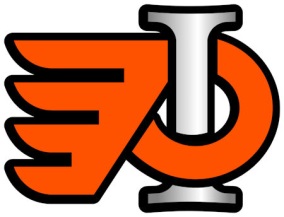 Membership in IMHA is not a right – it is a privilege.  Members must abide by the Bylaws, Policies and Procedures of IMHA.  Members’ behavior is expected to mirror the spirit of this code.  All players must sign this form before being allowed to participate in IMHA.I will respect and adhere to all the ideals, policies and rules determined by Hockey Canada, Hockey Alberta, Innisfail Minor Hockey and the coaches;I will play hockey because I want to, not because others want me to;I will attend all games and practices on time or will contact the coach ahead of time;I will respect the arena facilities and staff, whether at home or away, in which I am privileged to play;I will behave myself at all times in all public places, including hotels, restaurants, etc., during minor hockey events.  I will leave a positive impression of IMHA;I will exhibit a high degree of sportsmanship, respect for others, teamwork and self-control at all times when representing my team and IMHA;I will refrain from using foul language towards teammates, coaches, officials and opponents;I will refrain from comments or behaviors that are disrespectful, offensive, abusive, racist or sexist;I will control my temper – fighting and mouthing off will not be tolerated;I will respect the decisions, judgements and authority of the officials and coaches.  I will remember that coaches and officials are there to help me;I will listen to my coach’s instructions;I will show respect for the feelings and abilities of my teammates and opponents;I will not be critical of teammates and never discuss teammates abilities except to encourage good team play;I will remember that winning isn’t everything – that having fun, improving skills, making friends and doing my best are also important;I will remember that this is a team sport and that team success should always come before personal statistics;I will ensure that my equipment is complete, safe and in good condition;I will not bring any electronic devices (cell phone, i-pod, etc) into the dressing room.  Violation of this rule may result in discipline, up to and including expulsion from IMHA;I will not use illegal drugs or alcohol (at any time during the season) at any sanctioned minor hockey event.  Violation of this rule will result in a 1 month suspension from all IMHA activities;I will not participate in any kind of bullying, harassment or discrimination in the dressing room, on the ice or on social media (Facebook, Twitter, etc).  Violation of this rule will result in an indefinite suspension from all IMHA activities pending an investigation by the IMHA Discipline Committee.**IMHA reserves the right to discipline any team, player, parent, coach or manager (up to and including expulsion) for refusing to accept or failing to abide by this Code of Conduct.Name: ___________________________________Signature: ________________________________Date: ____________________________________